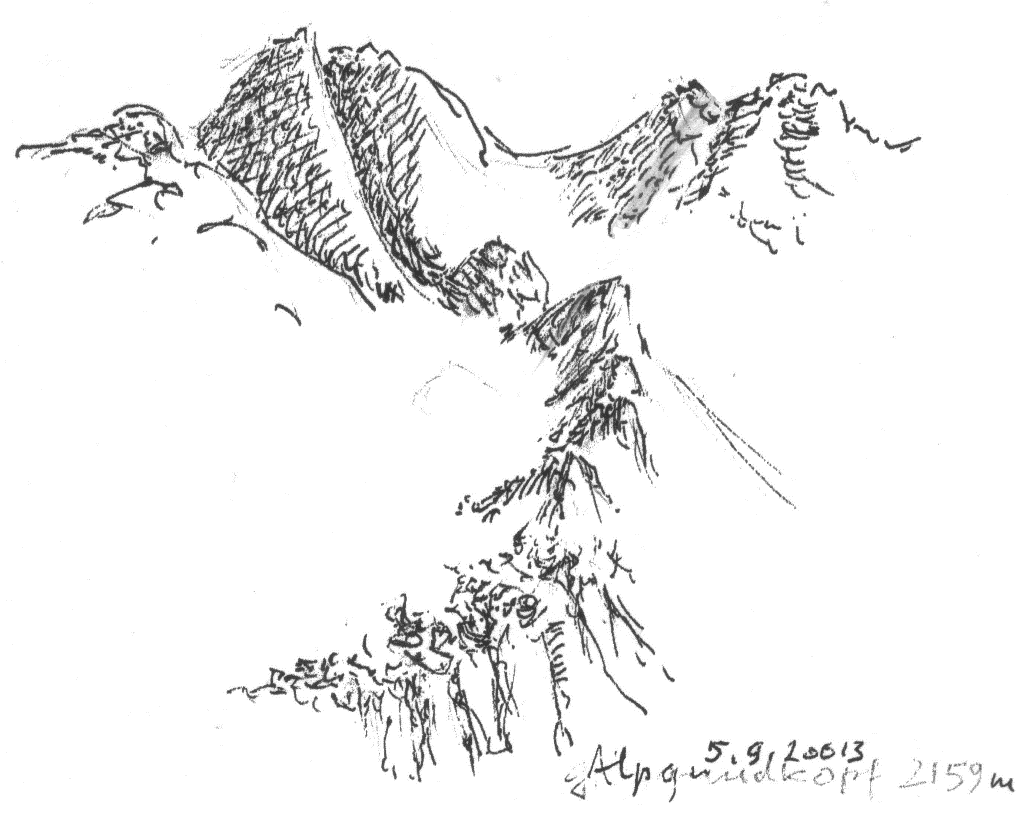 Balderschwang 201630.September – 3. OktoberAnreise: Freitag, den 30.September ab 17.00 Uhr , ab 18. Uhr Abendessen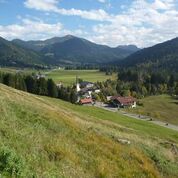 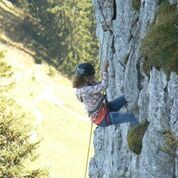 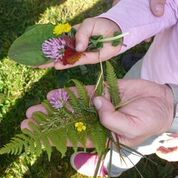 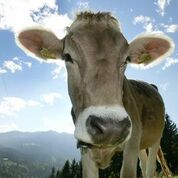 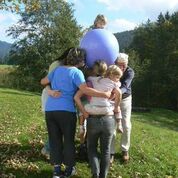 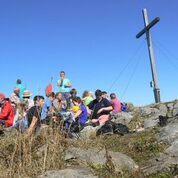 Veranstalter: Fokolar-Bewegung Deutschland e.V.Unterkunft im Haus Franziskus!Bitte bringt Bettbezüge, Handtücher, Hausschuhe, Tischtennisschläger und-bälle, Gummistiefel für Kinder und warme Kleidung mit.Wir freuen uns über eine Kuchenspende!Kosten für das ganze Wochenende/Vollpension:Erwachsene (ab 18)		99,30 €Jugendliche(ab 12 Jahren)	69,00 €Kinder  (4-11 Jahren)		55,50 €Anzahlung:				 30 €Kinderreiche Familien können unterstützt werden! Wir freuen uns immer über finanzielle Unterstützung, damit wir allen Familien dieses Wochenende ermöglichen können. Auf Wusch auch umliegende Ferienapartment Preis nach Angebot (Fremdenverkehrsbüro Tel: 08328-1056)Bankverbindung:LIGA-Bank Regensburg IBAN: DE31 7509 0300 0200 0537 24.BIC: GENODEF1MO5.Kennwort: Balderschwang 2016Anmeldung bis zum 20. September bei:Monika und Martin BlankeForststraße 1187662 OsterzellMblanke@-online.deTel: 08345-952250Weitere Informationen auch bei:Maria und Erich Farkas  Tel: 0831-28381erich.farkas@t-online.de